Café Zwischenhalt 2021montags von 9 bis 11 Uhr
im Pfarrsaal Ligerz4. Januar / 1. Februar / 1. März / 12. April / 3. Mai / 7. Juni
 …Sommerpause …
6. September / 4. Oktober / 1. November / 6. Dezember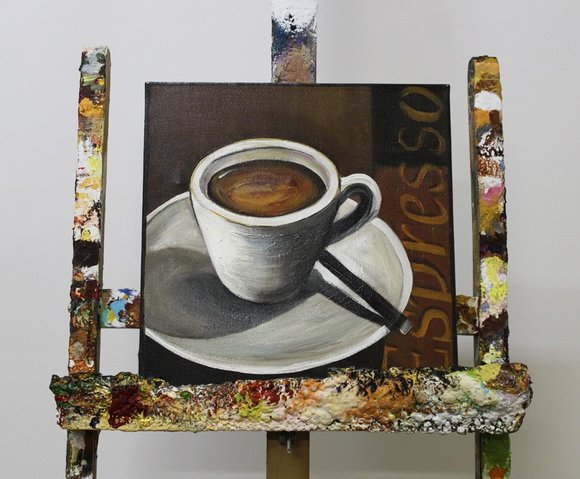 mit Kaffee & Co., Gesprächen, Impulsen … Es laden ein
das Pfarrteam & Hans Jürg RitterCafé Zwischenhalt 2021montags von 9 bis 11 Uhr
im Pfarrsaal Ligerz4. Januar / 1. Februar / 1. März / 12. April / 3. Mai / 7. Juni
 …Sommerpause …
6. September / 4. Oktober / 1. November / 6. Dezembermit Kaffee & Co., Gesprächen, Impulsen … Es laden ein
das Pfarrteam & Hans Jürg Ritter